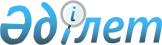 "2024-2026 жылдарға арналған аудандық бюджет туралы" Шиелі аудандық мәслихатының 2023 жылғы 21 желтоқсандағы № 10/2 шешіміне өзгерістер енгізу туралыҚызылорда облысы Шиелі аудандық мәслихатының 2024 жылғы 22 ақпандағы № 13/2 шешімі
      Шиелі аудандық мәслихаты ШЕШІМ ҚАБЫЛДАДЫ:
      1. Шиелі аудандық мәслихатының "2024-2026 жылдарға арналған аудандық бюджет туралы" 2023 жылғы 21 желтоқсандағы № 10/2 шешіміне мынадай өзгерістер енгізілсін:
      1-тармақ жаңа редакцияда жазылсын:
      "1. 2024-2026 жылдарға арналған аудандық бюджет 1, 2, 3 - қосымшаларға сәйкес, оның ішінде 2024 жылға мынадай көлемдерде бекітілсін:
      1) кірістер – 14 009 238,9 мың теңге, оның ішінде:
      салықтық түсімдер – 3 921 717 мың теңге;
      салықтық емес түсімдер – 16 053 мың теңге;
      негізгі капиталды сатудан түсетін түсімдер – 23 300 мың теңге;
      трансферттер түсімдері – 10 048 168,9 мың теңге;
      2) шығындар – 14 531 641,1 мың теңге;
      3) таза бюджеттік кредиттеу – 387 128 мың теңге;
      бюджеттік кредиттер – 618 410 мың теңге;
      бюджеттік кредиттерді өтеу – 231 282 мың теңге;
      4) қаржы активтерімен операциялар бойынша сальдо - 0;
      қаржы активтерін сатып алу - 0;
      мемлекеттік қаржы активтерін сатудан түсетін түсімдер - 0;
      5) бюджет тапшылығы (профициті) – - 909 530,2 мың теңге;
      6) бюджет тапшылығын қаржыландыру (профицитін пайдалану) - 909 530,2 мың теңге;
      қарыздар түсімі – 618 410 мың теңге;
      қарыздарды өтеу –231 282 мың теңге;
      бюджет қаражаттарының пайдаланылатын қалдықтары – 522 402,2 мың теңге.";
      көрсетілген шешімнің 1-қосымшасы осы шешімнің қосымшасына сәйкес жаңа редакцияда жазылсын.
      2. Осы шешім 2024 жылғы 1 қаңтардан бастап қолданысқа енгізіледі 2024 жылға арналған аудандық бюджет
					© 2012. Қазақстан Республикасы Әділет министрлігінің «Қазақстан Республикасының Заңнама және құқықтық ақпарат институты» ШЖҚ РМК
				
      Аудандық мәслихат төрағасы 

А.Жандарбеков
Шиелі аудандық мәслихатының
2024 жылғы "22" ақпандағы
№ 13/2 шешіміне қосымшаШиелі аудандық мәслихатының
2023 жылғы "21" желтоқсандағы
№ 10/2 шешіміне 1-қосымша
Санаты
Санаты
Санаты
Санаты
Санаты
Сомасы, мың теңге
Сыныбы
Сыныбы
Сыныбы
Сыныбы
Сомасы, мың теңге
Кіші сыныбы
Кіші сыныбы
Кіші сыныбы
Сомасы, мың теңге
Атауы
Атауы
Сомасы, мың теңге
1.Кірістер
1.Кірістер
14009238,9
1
Салықтық түсімдер
Салықтық түсімдер
3921717
01
Табыс салығы
Табыс салығы
1767385
1
Корпоративтік табыс салығы
Корпоративтік табыс салығы
392734
2
Жеке табыс салығы
Жеке табыс салығы
1374651
03
Әлеуметтiк салық
Әлеуметтiк салық
1100122
1
Әлеуметтік салық
Әлеуметтік салық
1100122
04
Меншiкке салынатын салықтар
Меншiкке салынатын салықтар
1025181
1
Мүлiкке салынатын салықтар
Мүлiкке салынатын салықтар
1025181
3
Жер салығы
Жер салығы
0
4
Көлiк құралдарына салынатын салық
Көлiк құралдарына салынатын салық
0
5
Бірыңғай жер салығы
Бірыңғай жер салығы
0
05
Тауарларға, жұмыстарға және көрсетілетін қызметтерге салынатын iшкi салықтар
Тауарларға, жұмыстарға және көрсетілетін қызметтерге салынатын iшкi салықтар
13429
2
Акциздер
Акциздер
7881
3
Табиғи және басқа да ресурстарды пайдаланғаны үшiн түсетiн түсiмдер
Табиғи және басқа да ресурстарды пайдаланғаны үшiн түсетiн түсiмдер
0
4
Кәсiпкерлiк және кәсiби қызметтi жүргiзгенi үшiн алынатын алымдар
Кәсiпкерлiк және кәсiби қызметтi жүргiзгенi үшiн алынатын алымдар
5548
08
Заңдық маңызы бар әрекеттерді жасағаны және (немесе) оған уәкілеттігі бар мемлекеттік органдар немесе лауазымды адамдар құжаттар бергені үшін алынатын міндетті төлемдер
Заңдық маңызы бар әрекеттерді жасағаны және (немесе) оған уәкілеттігі бар мемлекеттік органдар немесе лауазымды адамдар құжаттар бергені үшін алынатын міндетті төлемдер
15600
1
Мемлекеттік баж
Мемлекеттік баж
15600
2
Салықтық емес түсiмдер
Салықтық емес түсiмдер
16053
01
Мемлекеттік меншіктен түсетін кірістер
Мемлекеттік меншіктен түсетін кірістер
1110
5
Мемлекет меншігіндегі мүлікті жалға беруден түсетін кірістер
Мемлекет меншігіндегі мүлікті жалға беруден түсетін кірістер
853
7
Мемлекеттiк бюджеттен берiлген кредиттер бойынша сыйақылар
Мемлекеттiк бюджеттен берiлген кредиттер бойынша сыйақылар
257
06
Басқа да салықтық емес түсiмдер
Басқа да салықтық емес түсiмдер
14943
1
Басқа да салықтық емес түсiмдер
Басқа да салықтық емес түсiмдер
14943
3
Негізгі капиталды сатудан түсетін түсімдер
Негізгі капиталды сатудан түсетін түсімдер
23300
01
Мемлекеттік мекемелерге бекітілген мемлекеттік мүлікті сату
Мемлекеттік мекемелерге бекітілген мемлекеттік мүлікті сату
660
1
Мемлекеттік мекемелерге бекітілген мемлекеттік мүлікті сату
Мемлекеттік мекемелерге бекітілген мемлекеттік мүлікті сату
660
03
Жердi және материалдық емес активтердi сату
Жердi және материалдық емес активтердi сату
22640
1
Жерді сату
Жерді сату
16640
2
Материалдық емес активтерді сату 
Материалдық емес активтерді сату 
6000
4
Трансферттердің түсімдері
Трансферттердің түсімдері
10048168,9
01
Төмен тұрған мемлекеттiк басқару органдарынан трансферттер 
Төмен тұрған мемлекеттiк басқару органдарынан трансферттер 
1077,9
3
Аудандық маңызы бар қалалардың, ауылдардың, кенттердің, ауылдық округтардың бюджеттерінен трансферттер
Аудандық маңызы бар қалалардың, ауылдардың, кенттердің, ауылдық округтардың бюджеттерінен трансферттер
1077,9
02
Мемлекеттiк басқарудың жоғары тұрған органдарынан түсетiн трансферттер
Мемлекеттiк басқарудың жоғары тұрған органдарынан түсетiн трансферттер
10047091
2
Облыстық бюджеттен түсетiн трансферттер
Облыстық бюджеттен түсетiн трансферттер
10047091
Функционалдық топ
Функционалдық топ
Функционалдық топ
Функционалдық топ
Функционалдық топ
Кіші функция
Кіші функция
Кіші функция
Кіші функция
Бюджеттік бағдарламалардың әкімшісі
Бюджеттік бағдарламалардың әкімшісі
Бюджеттік бағдарламалардың әкімшісі
Бағдарлама
Бағдарлама
Атауы
2.Шығындар
14531641,1
01
Жалпы сипаттағы мемлекеттiк қызметтер
2865973,5
1
Мемлекеттiк басқарудың жалпы функцияларын орындайтын өкiлдi, атқарушы және басқа органдар
335696,5
112
Аудан (облыстық маңызы бар қала) мәслихатының аппараты
61108,4
001
Аудан (облыстық маңызы бар қала) мәслихатының қызметін қамтамасыз ету жөніндегі қызметтер
57716,4
003
Мемлекеттік органныі күрделі шығыстары 
1575
005
Мәслихат депутаттары қызметінің тиімділігін арттыру
1817
122
Аудан (облыстық маңызы бар қала) әкімінің аппараты
274588,1
001
Аудан (облыстық маңызы бар қала) әкімінің қызметін қамтамасыз ету жөніндегі қызметтер
262588,1
003
Мемлекеттік органның күрделі шығыстары
12000
2
Қаржылық қызмет
800
459
Ауданның (облыстық маңызы бар қаланың) экономика және қаржы бөлімі
800
010
Жекешелендіру, коммуналдық меншікті басқару, жекешелендіруден кейінгі қызмет және осыған байланысты дауларды реттеу
800
9
Жалпы сипаттағы өзге де мемлекеттiк қызметтер
2529477
458
Ауданның (облыстық маңызы бар қаланың) тұрғын үй-коммуналдық шаруашылығы, жолаушылар көлігі және автомобиль жолдары бөлімі
2335028,4
001
Жергілікті деңгейде тұрғын үй-коммуналдық шаруашылығы, жолаушылар көлігі және автомобиль жолдары саласындағы мемлекеттік саясатты іске асыру жөніндегі қызметтер
59085,4
013
Мемлекеттік органның күрделі шығыстары
44105
113
Төменгі тұрған бюджеттерге берілетін нысаналы ағымдағы трансферттер
2231838
114
Төменгі тұрған бюджеттерге берілетін нысаналы даму трансферттер
0
459
Ауданның (облыстық маңызы бар қаланың) экономика және қаржы бөлімі
154058,6
001
Ауданның (облыстық маңызы бар қаланың) экономикалық саясатын қалыптастыру мен дамыту, мемлекеттік жоспарлау, бюджеттік атқару және коммуналдық меншігін басқар саласындағы мемлекеттік саясатты іске асыру жөніндегі қызметтер
136400,6
015
Мемлекеттік органның күрделі шығыстары
0
113
Төмен тұрған бюджеттерге берілетін нысаналы ағымдағы трансферттер
17658
493
Ауданың (облыстық маңызы бар қаланың) кәсіпкерлік, өнеркәсіп және туризм бөлімі
40390
001
Жергілікті деңгейде кәсіпкерлікті, өнеркәсіпті және туризмді дамыту саласындағы мемлекеттік саясатты іске асыру жөніндегі қызметтер
40390
003
Мемлекеттік органның күрделі шығыстары
0
02
Қорғаныс
11918
1
Әскери мұқтаждар
2713
122
Аудан (облыстық маңызы бар қала) әкімінің аппараты
2713
005
Жалпыға бірдей әскери міндетті атқару шеңберіндегі іс-шаралар
2713
2
Төтенше жағдайлар жөнiндегi жұмыстарды ұйымдастыру
9205
122
Аудан (облыстық маңызы бар қала) әкімінің аппараты
9205
006
Аудан (облыстық маңызы бар қала) ауқымындағы төтенше жағдайлардың алдын алу және оларды жою
369
007
Аудандық (қалалық) ауқымдағы дала өрттерінің, сондай-ақ мемлекеттік өртке қарсы қызмет органдары құрылмаған елдi мекендерде өрттердің алдын алу және оларды сөндіру жөніндегі іс-шаралар
8836
03
Қоғамдық тәртіп, қауіпсіздік, құқықтық, сот, қылмыстық-атқару қызметі
146221
9
Қоғамдық тәртіп және қауіпсіздік саласындағы басқа да қызметтер
146221
458
Ауданның (облыстық маңызы бар қаланың) тұрғын үй-коммуналдық шаруашылығы, жолаушылар көлігі және автомобиль жолдары бөлімі
146221
021
Елдi мекендерде жол қозғалысы қауiпсiздiгін қамтамасыз ету
146221
06
Әлеуметтiк көмек және әлеуметтiк қамсыздандыру
1758296,6
1
Әлеуметтiк қамсыздандыру
670290,1
451
Ауданның (облыстық маңызы бар қаланың) жұмыспен қамту, әлеуметтік бағдарламалар бөлімі
670290,1
005
Мемлекеттік атаулы әлеуметтік көмек
670290,1
2
Әлеуметтiк көмек
727741
451
Ауданның (облыстық маңызы бар қаланың) жұмыспен қамту, әлеуметтік бағдарламалар бөлімі
727741
004
Ауылдық жерлерде тұратын денсаулық сақтау, білім беру, әлеуметтік қамтамасыз ету, мәдениет, спорт және ветеринар мамандарына отын сатып алуға Қазақстан Республикасының заңнамасына сәйкес әлеуметтік көмек көрсету
68833
006
Тұрғын үйге көмек көрсету
23745
007
Жергілікті өкілетті органдардың шешімі бойынша мұқтаж азаматтардың жекелеген топтарына әлеуметтік көмек
139794
009
1999 жылдың 26 шілдесінде "Отан", "Даңқ" ордендерімен марапатталған, "Халық Қаһарманы" атағын және республиканың құрметті атақтарын алған азаматтарды әлеуметтік қолдау
253
010
Үйден тәрбиеленіп оқытылатын мүгедек балаларды материалдық қамтамасыз ету
18043
014
Мұқтаж азаматтарға үйде әлеуметтiк көмек көрсету
300285
017
Мүгедектігі бар адамды оңалтудың жеке бағдарламасына сәйкес мұқтаж мүгедектігі бар адамдарды протездік-ортопедиялық көмек, сурдотехникалық, тифлотехникалық құралдармен, арнаулы жүрiп-тұру құралдармен, мiндеттi гигиеналық құралдармен қамтамасыз ету, сондай-ақ санаторий-курорттық емделу, есту бойынша мүгедектігі бар адамдарға қолмен көрсететiн тіл маманының қызметтерімен қамтамасыз ету
125538
027
Халықты әлеуметтік қорғау жөніндегі іс-шараларды іске асыру 
51250
9
Әлеуметтiк көмек және әлеуметтiк қамтамасыз ету салаларындағы өзге де қызметтер
360265,5
451
Ауданның (облыстық маңызы бар қаланың) жұмыспен қамту, әлеуметтік бағдарламалар 
360265,5
001
Жергілікті деңгейде халық үшін әлеуметтік бағдарламаларды жұмыспен қамтуды қамтамасыз етуді іске асыру саласындағы мемлекеттік саясатты іске асыру жөніндегі қызметтер
125610,5
011
Жәрдемақыларды және басқа да әлеуметтік төлемдерді есептеу, төлеу мен жеткізу бойынша қызметтерге ақы төлеу
2600
028
Күш көрсету немесе күш көрсету қаупі салдарынан қиын жағдайларға тап болған тәуекелдер тобындағы адамдарға қызметтер
2000
050
Қазақстан Республикасында мүгедектігі бар адамдардың құқықтарын қамтамасыз етуге және өмір сүру сапасын жақсарту
203167
054
Үкіметтік емес ұйымдарда мемлекеттік әлеуметтік тапсырысты орналастыру
19424
067
Ведомстволық бағыныстағы мемлекеттік мекемелер мен ұйымдардың күрделі шығыстары
7464
07
Тұрғын үй-коммуналдық шаруашылық
1938758
1
Тұрғын үй шаруашылығы
1910984
458
Ауданның (облыстық маңызы бар қаланың) тұрғын үй-коммуналдық шаруашылығы, жолаушылар көлігі және автомобиль жолдары бөлімі
0
003
Мемлекеттік тұрғын үй қорын сақтауды ұйымдастыру
0
059
Елді мекенге біріңғай сәулеттік келбет беруге бағытталған, көппәтерлі тұрғын үйлердің қасбеттерін, шатырларын ағымдағы немесе күрделі жөндеу
0
472
Ауданның (облыстық маңызы бар қаланың) құрылыс, сәулет және қала құрылысы бөлімі
1910984
003
Коммуналдық тұрғын үй қорының тұрғын үйін жобалау және (немесе) салу, реконструкциялау
0
004
Инженерлік-коммуникациялық инфрақұрылымды жобалау, дамыту және (немесе) жайластыру
1644000
098
Коммуналдық тұрғын-үй қорының тұрғын үйлерін сатып алу
266984
2
Коммуналдық шаруашылық
27774
472
Ауданның (облыстық маңызы бар қаланың ) құрылыс,сәулет және қала құрылысы бөлімі
0
007
Қаланы және елді мекендерді абаттандыруды дамыту
0
058
Елді мекендердегі сумен жабдықтау және су бұру жүйелерін дамыту
0
458
Ауданның (облыстық маңызы бар қаланың) тұрғын үй-коммуналдық шаруашылығы, жолаушылар көлігі және автомобиль жолдары бөлімі
27774
012
Сумен жабдықтау және су бұру жүйесінің жұмыс істеуі
0
058
Елді мекендердегі сумен жабдықтау және су бұру жүйелерін дамыту
27774
3
Елді-мекендерді көркейту
0
458
Ауданның (облыстық маңызы бар қаланың) тұрғын үй-коммуналдық шаруашылығы, жолаушылар көлігі және автомобиль жолдары бөлімі
0
015
Елдi мекендердегі көшелердi жарықтандыру
0
016
Елдi мекендердiң санитариясын қамтамасыз ету
0
018
Елдi мекендердi абаттандыру және көгалдандыру
0
08
Мәдениет, спорт, туризм және ақпараттық кеңістiк
1171528,9
1
Мәдениет саласындағы қызмет
285504
820
Ауданның (облыстық маңызы бар қаланың) мәдениет және спорт бөлімі
285504
004
Мәдени-демалыс жұмысын қолдау
264188
009
Тарихи-мәдени мұра ескерткіштерін сақтауды және оларға қол жетімділікті қамтамасыз ету
21316
2
Спорт
226702,1
820
Ауданның (облыстық маңызы бар қаланың) мәдениет және спорт бөлімі
226702,1
008
Ұлттық және бұқаралық спорт түрлерін дамыту
198792,1
010
Аудандық (облыстық маңызы бар қалалық) деңгейде спорттық жарыстар өткiзу
7770
011
Әртүрлi спорт түрлерi бойынша аудан (облыстық маңызы бар қала) құрама командаларының мүшелерiн дайындау және олардың облыстық спорт жарыстарына қатысуы
20140
3
Ақпараттық кеңістік
294241,7
820
Ауданның (облыстық маңызы бар қаланың) мәдениет және спорт бөлімі
268454,7
006
Аудандық (қалалық) кiтапханалардың жұмыс iстеуi
268454,7
821
Ауданның (облыстық маңызы бар қаланың) қоғамдық даму бөлімі
25787
004
Мемлекеттік ақпараттық саясат жүргізу жөніндегі қызметтер
25787
9
Мәдениет, спорт, туризм және ақпараттық кеңiстiктi ұйымдастыру жөнiндегi өзге де қызметтер
365081,1
820
Ауданның (облыстық маңызы бар қаланың) мәдениет және спорт бөлімі
209371,5
001
Жергілікті деңгейде мәдениет, спорт және тілдерді дамыту саласындағы мемлекеттік саясатты іске асыру жөніндегі қызметтер
84537,5
003
Мемлекеттік органның күрделі шығыстары
3897
032
Ведомстволық бағыныстағы мемлекеттік мекемелердің және ұйымдардың күрделі шығыстары
42878
113
Төменгі тұрған бюджеттерге берілетін нысаналы ағымдағы трансферттер
78059
821
Ауданның (облыстық маңызы бар қаланың) қоғамдық даму бөлімі
155709,6
001
Жергілікті деңгейде ақпарат, мемлекеттілікті нығайту және азаматтардың әлеуметтік сенімділігін қалыптастыру саласында мемлекеттік саясатты іске асыру жөніндегі қызметтер
112900,8
003
Жастар саясаты саласында іс-шараларды іске асыру
39933,8
006
Мемлекеттік органның күрделі шығыстары
2875
09
Отын-энергетика кешенi және жер қойнауын пайдалану
1078102
1
Отын және энергетика
1087
458
Ауданның (облыстық маңызы бар қаланың) тұрғын үй-коммуналдық шаруашыдығы,жолаушылар көлігі және автомобиль жолдары бөлімі
1087
019
Жылу-энергетикалық жүйені дамыту
1087
9
Отын-энергетика кешені және жер қойнауын пайдалану саласындағы өзге де қызметтер
1077015
458
Ауданның (облыстық маңызы бар қаланың) тұрғын үй-коммуналдық шаруашыдығы,жолаушылар көлігі және автомобиль жолдары бөлімі
592548
036
Газ тасымалдау жүйесін дамыту
592548
472
Ауданның (облыстық маңызы бар қаланың ) құрылыс,сәулет және қала құрылысы бөлімі
484467
036
Газ тасымалдау жүйесін дамыту
484467
10
Ауыл, су, орман, балық шаруашылығы, ерекше қорғалатын табиғи аумақтар, қоршаған ортаны және жануарлар дүниесін қорғау, жер қатынастары
280639
1
Ауыл шаруашылығы
82555
472
Ауданның (облыстық маңызы бар қаланың ) құрылыс,сәулет және қала құрылысы бөлімі
0
010
Ауыл шаруашылығы объектілерін дамыту
0
477
Ауданның (облыстық маңызы бар қаланың) ауыл шаруашылығы мен жер қатынастары бөлімі
82555
001
Жергілікті деңгейде ауыл шаруашылығы және жер қатынастары саласындағы мемлекеттік саясатты іске асыру жөніндегі қызметтер
82435
003
Мемлекеттік органның күрделі шығыстары
120
9
Ауыл, су, орман, балық шаруашылығы, қоршаған ортаны қорғау және жер қатынастары саласындағы басқа да қызметтер
198084
458
Ауданның (облыстық маңызы бар қаланың) тұрғын үй-коммуналдық шаруашылығы, жолаушылар көлігі және автомобиль жолдары бөлімі
148911
052
Жаңартылатын энергия көздерін пайдалануды қолдау
148911
056
Жануарларға арналған баспаналар, уақытша ұстау пункттерін салу
0
459
Ауданның (облыстық маңызы бар қаланың) экономика және қаржы бөлімі
49173
099
Мамандарға әлеуметтік қолдау көрсету жөніндегі шараларды іске асыру
49173
11
Өнеркәсіп, сәулет, қала құрылысы және құрылыс қызметі
230817
2
Сәулет, қала құрылысы және құрылыс қызметі
230817
472
Ауданның (облыстық маңызы бар қаланың) құрылыс, сәулет және қала құрылысы бөлімі
230817
001
Жергілікті деңгейде құрылыс, сәулет және қала құрылысы саласындағы мемлекеттік саясатты іске асыру жөніндегі қызметтер
89770
013
Аудан аумағында қала құрылысын дамытудың кешенді схемаларын, аудандық (облыстық) маңызы бар қалалардың, кенттердің және өзге де ауылдық елді мекендердің бас жоспарларын әзірлеу
139827
015
Мемлекеттік органның күрделі шығыстары
1220
12
Көлiк және коммуникация
618329
1
Автомобиль көлігі
591059
458
Ауданның (облыстық маңызы бар қаланың) тұрғын үй-коммуналдық шаруашылығы, жолаушылар көлігі және автомобиль жолдары бөлімі
591059
023
Автомобиль жолдарының жұмыс істеуін қамтамасыз ету
450625
045
Аудандық маңызы бар автомобиль жолдарын және елді-мекендердің көшелерін күрделі және орташа жөндеу
140434
051
Көлік инфрақұрылымының басым жобаларын іске асыру
0
9
Көлiк және коммуникациялар саласындағы өзге де қызметтер
27270
458
Ауданның (облыстық маңызы бар қаланың) тұрғын үй-коммуналдық шаруашылығы, жолаушылар көлігі және автомобиль жолдары бөлімі
27270
037
Әлеуметтік маңызы бар қалалық (ауылдық), қала маңындағы және ауданішілік қатынастар бойынша жолаушылар тасымалдарын субсидиялау
27270
13
Басқалар
881567
9
Басқалар
881567
458
Ауданның (облыстық маңызы бар қаланың) тұрғын үй-коммуналдық шаруашылығы, жолаушылар көлігі және автомобиль жолдары бөлімі
 152501
064
"Ауыл-Ел бесігі" жобасы шеңберінде ауылдық елді мекендердегі әлеуметтік және инженерлік инфрақұрылымдарды дамыту
152501
459
Ауданның (облыстық маңызы бар қаланың) экономика және қаржы бөлімі
10000
012
Ауданның (облыстық маңызы бар қаланың) жергілікті атқарушы органының резерві
10000
472
Ауданның (облыстық маңызы бар қаланың) құрылыс,сәулет және қала құрылысы бөлімі
719066
079
"Ауыл-Ел бесігі" жобасы шеңберінде ауылдық елді мекендердегі әлеуметтік және инженерлік инфрақұрылымдарды дамыту
719066
820
Ауданның (облыстық маңызы бар қаланың) мәдениет және спорт бөлімі
0
052
"Ауыл–Ел бесігі" жобасы шеңберінде ауылдық елді мекендердегі әлеуметтік және инженерлік инфрақұрылым бойынша іс-шараларды іске асыру
0
14
Борышқа қызмет көрсету
125624
1
Борышқа қызмет көрсету
125624
459
Ауданның (облыстық маңызы бар қаланың) экономика және қаржы бөлімі
125624
021
Жергілікті атқарушы органдардың облыстық бюджеттен қарыздар бойынша сыйақылар мен өзге де төлемдерді төлеу бойынша борышына қызмет көрсету
125624
15
Трансферттер
3423867,1
1
Трансферттер
3423867,1
459
Ауданның (облыстық маңызы бар қаланың) экономика және қаржы бөлімі
3423867,1
006
Пайдаланылмаған (толық пайдаланылмаған) нысаналы трансферттерді қайтару
9789,2
024
Заңнаманы өзгертуге байланысты жоғары тұрған бюджеттің шығындарын өтеуге төменгі тұрған бюджеттен ағымдағы нысаналы трансферттер
1717027
038
Субвенциялар
1676429
054
Қазақстан Республикасының Ұлттық қорынан берілетін нысаналы трансферт есебінен республикалық бюджеттен бөлінген пайдаланылмаған (түгел пайдаланылмаған) нысаналы трансферттердің сомасын қайтару
20621,9
3. Таза бюджеттік кредиттеу
387128
Бюджеттік кредиттер
618410
10
Ауыл, су, орман, балық шаруашылығы, ерекше қорғалатын табиғи аумақтар, қоршаған ортаны және жануарлар дүниесiн қорғау, жер қатынастары
618410
9
Ауыл, су, орман, балық шаруашылығы, қоршаған ортаны, қорғау және жер қатынастары саласындағы басқа да қызметтер
618410
459
Ауданның (облыстық маңызы бар қаланың) экономика және қаржы бөлімі
618410
018
Мамандарды әлеуметтік қолдау шараларын іске асыру үшін бюджеттік кредиттер
618410
5
Бюджеттік кредиттерді өтеу
231282
01
Бюджеттік кредиттерді өтеу
231282
1
Мемлекеттік бюджеттен берілген бюджеттік кредиттерді өтеу
231282
4. Қаржы активтерімен операциялар бойынша сальдо
0
Қаржы актифтерін сатып алу
0
5. Бюджет тапшылығы (профициті)
-909530,2
6. Бюджет тапшылығын қаржыландыру (профицитін пайдалану)
909530,2
7
Қарыздар түсімдері
618410
01
Мемлекеттiк iшкi қарыздар
618410
02
Қарыз алу келiсiм-шарттары
618410
16
Қарыздарды өтеу
231282
1
Қарыздарды өтеу
231282
459
Ауданның (облыстық маңызы бар қаланың) экономика және қаржы бөлімі
231282
005
Жергілікті атқарушы органның жоғары тұрған бюджет алдындағы борышын өтеу
231282
8
Бюджет қаражаттарының пайдаланылатын қалдықтары
522402,2
01
Бюджет қаражаты қалдықтары
522402,2
1
Бюджет қаражатының бос қалдықтары
522402,2